Внимание: «горячая линия» по вопросам детского отдыха, качеству и безопасности детских товаров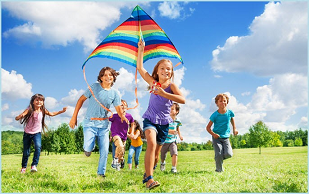     Консультационный пункт для потребителей филиала ФБУЗ «Центр гигиены и эпидемиологии в Кемеровской области-Кузбассе» в г. Ленинске-Кузнецком, г. Полысаево и Ленинск-Кузнецком районе информирует, что с 23 мая 2022 года открыта Всероссийская тематическая «горячая линия» по вопросам детского отдыха, качества и безопасности детских товаров.           В период с 23 мая по 10 июня 2022 года специалисты проконсультируют по требованиям санитарного законодательства к организациям отдыха и оздоровления детей, что нужно знать, чтобы собрать ребенка в лагерь, куда обращаться, если у родителей возникнут вопросы к организации летнего отдыха детей, на что обращать внимание при выборе летнего лагеря, а также ответят на вопросы, касающиеся качества и безопасности детских товаров, в том числе одежды, обуви, игрушек, детского питания и книжной продукции, помогут в оформлении претензии в адрес продавца.          Задать интересующие вопросы можно ежедневно по будням с 08-00 час. до 12-00 час. и с 12 -30 час. до 17-00 час. (в пятницу до 14-30 час.) по телефонам: 8-951-615-68-19; 8(384 56) 5-41-10 (отдел гигиены детей и подростков); 3-16-43 или по электронной почте: e-mail: conscentrzpp@yandex.ru.            Телефон Единого консультационного центра Роспотребнадзора 8- 800- 555-49-43 (звонки принимаются бесплатно в круглосуточном режиме).